elcome to your March edition of the Safeguarding Newsletter where we bring you safeguarding news and updates.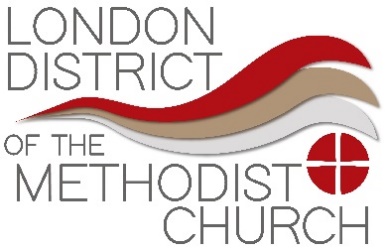 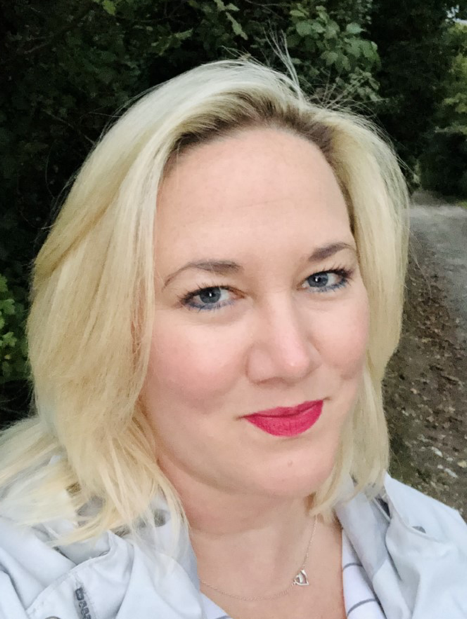 